Муниципальное дошкольное образовательное учреждение«Детский сад № 72»Конспект образовательной деятельности по познавательному развитию на тему «В гостях у поросенка Плюха» для детей средней группы (4-5 лет)Автор:Микитенко Любовь Вадимовна,воспитатель, первая квалификационная категория.Ярославль2018Конспект образовательной деятельности по познавательному развитию на тему «В гостях у поросенка Плюха»Цель: обобщение пройденного материала.Задачи:Предварительная работа с детьми:- чтение детям произведения Э. Аттли «Про маленького поросенка Плюха (главы «Как поросенку Плюху сшили новые штаны», «День большой уборки», «Незваный гость»).- дидактическая игра «Большие и маленькие» (сопоставление животных и их детенышей).Оборудование и материалы:1. Дидактическое пособие «Штаны Плюха»: картонные штаны с разноцветными заплатами от одной до пяти, веревка и бельевые прищепки.2.  Набор муляжей «Овощи», «Фрукты», две корзинки.3. Силуэты диких животных (на сладе презентации).4. По два набора: корзинки, книжка, мяч, пирожное (муляж), и вырезанные из картона пуговицы, нитки, иголка, ножницы.5.  Палочки Кюизенера, набор деревянного конструктора, цветные карандаши, краски (гуашь, акварель), заготовки из цветного картона для аппликации (геометрические фигуры), листы белой бумаги формата А4, кисти, клей, клеенки и салфетки.6. Мультимедийное оборудование для демонстрации презентации (ноутбук, экран, проектор, лазерная указка).Список используемой литературы:1). Аттли Э. «Про маленького поросенка Плюха» // Книга для чтения в детском саду и дома. С. 268 – 280. М., 20062).  Иоффе Э.Н., Михайлова З.А. «Математика от трех до семи». С-Пб., 20093). Симановский А.Э. «Развитие творческого мышления детей».  Ярославль, 1996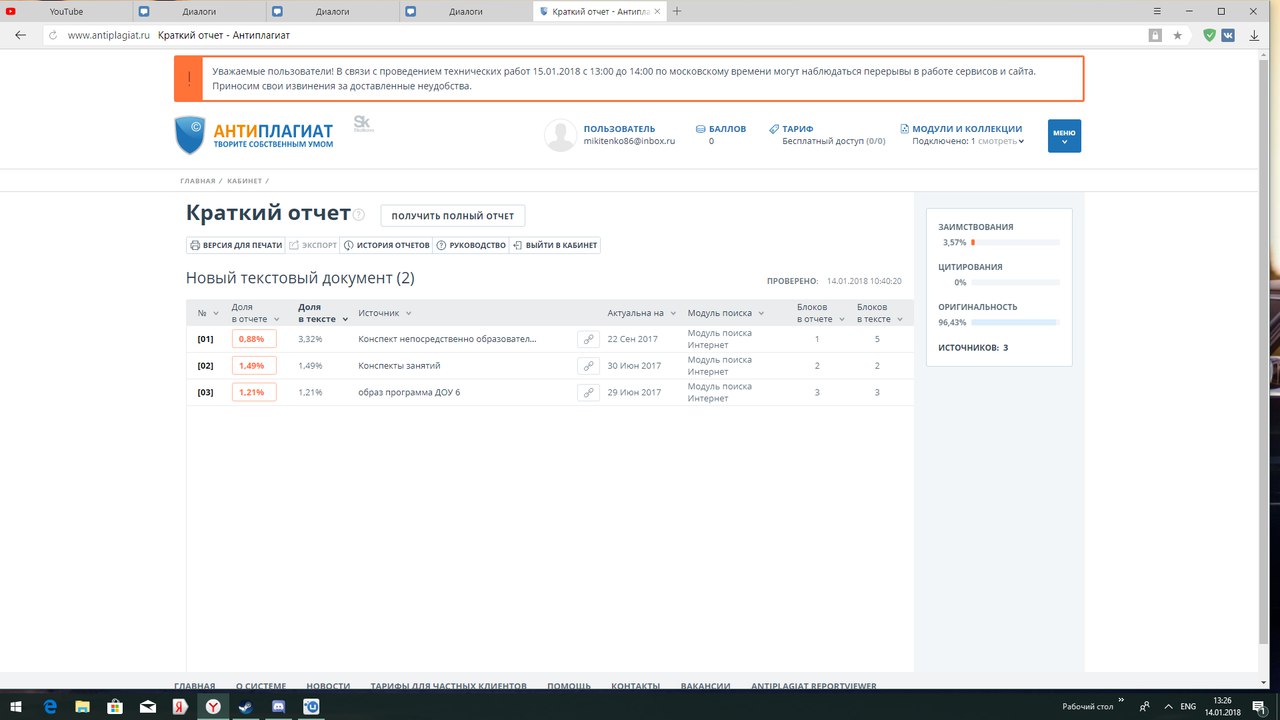 Виды задачИнтеграция образовательных областей1. Обучающие:- Закрепить счет в пределах 5;- Закрепить понятие «дикие животные», особенности их внешнего вида и среды обитания;- Тренировать такие физические качества как ловкость, быстрота;- Закрепить умение создавать художественный объект, самостоятельно выбирая способ из нескольких известных.- познавательное развитие;- речевое развитие;- физическое развитие;- художественно-эстетическое развитие.2. Развивающие:- Развивать внимание, логику;- Развивать связную речь, продолжать учить развернуто отвечать на поставленные вопросы;- Продолжать учить самостоятельно находить решение в проблемной ситуации.- познавательное развитие;- речевое развитие;- физическое развитие;- художественно-эстетическое развитие.3. Воспитательные:- Продолжать учить играм с правилами (эстафета);- Вызвать положительный эмоциональный отклик на тему, предложенную воспитателем, развивать чувство эмпатии.- познавательное развитие;- речевое развитие;- физическое развитие;- художественно-эстетическое развитие.Вводная часть (мотивационный, подготовительный этап)Вводная часть (мотивационный, подготовительный этап)Реализуемые задачиВызвать положительный эмоциональный отклик на тему, предложенную воспитателем.Содержание НОДВоспитатель: Ребята, помните, мы с вами читали истории про поросенка Плюха и его друзей? Что вы про него помните? (ответы детей) А вы бы хотели попасть в гости к этим героям? Тогда давайте закроем глаза и скажем волшебные слова:Раз, два ,три – Дом в лесу стоит, смори!А теперь – четыре, пять –Поросят идем искать!Дети оказываются в «домике поросят», где одна «стена» - экран проектора. Так же в доме присутствуют следующие зоны: «кухня поросенка Топа», «мастерская сестрички Хрю», «дворик», где сушатся на бельевой веревке штаны Плюха. Кроме того, отдельно оборудованы столы с материалами для творческой работы «Домик для мышки Мимы».Виды деятельностиКоммуникативная, игроваяФорма реализацииИгровая ситуацияСредства реализацииСлово воспитателяПланируемые результатыДети вспоминают героев и сюжет произведения, проявляют интерес к теме, предложенной воспитателем.Основная часть (содержательный, деятельностный этап)Основная часть (содержательный, деятельностный этап)Реализуемые задачиЗакрепить счет в пределах 5. Учить детей сопровождать свои действия пояснениями.Содержание НОД«Штаны Плюха»Воспитатель: Ребята, помните, как сестричка Хрю сшила Плюху новые штаны? Сморите, все вещи плюха постираны и сушатся на веревке. Каждый день на штанах поросенка появлялась одна новая заплатка, так что к концу недели штаны стали совсем разноцветные. Давайте их расположим в том порядке, как проходили дни недели.На веревке расположены штаны Плюха, пять штук. На первых штанах одна заплатка, на вторых – две и т.д. Висят штаны в произвольной последовательности. Зада детей – расположить штаны по мере увеличения числа заплаток.Виды деятельностиИгровая, коммуникативная, познавательнаяФорма реализацииИгровое упражнениеСредства реализацииДидактическое пособие «Штаны Плюха»: картонные штаны с разноцветными заплатами от одной до пяти.Планируемые результатыДети располагают штаны по мере увеличения числа заплат, тактично помогают друг другу при выполнении задания.Реализуемые задачиЗакрепить понятие «дикие животные», закрепить в представлении детей облик диких животных, их особенности. Поддержать положительный эмоциональный фон, вызвать улыбку.Содержание НОД«Небылицы»Воспитатель: Ребята, посмотрите, здесь наши поросята нарисовали своих друзей, обитателей леса. Только мне кажется, они допустили несколько ошибок в своих рисунках. А как вы думаете? (ответы детей)Дети рассматривают животных, заранее изображенных неправильно, и по очереди, помогаю друг другу, называют допущенные ошибки (например, заяц с лисьим хвостом)Виды деятельностиИгровая, коммуникативная, познавательнаяФорма реализацииИгровое упражнениеСредства реализацииИзображения диких животных (с ошибками)Планируемые результатыДети называют ошибки, допущенные художником при изображении животных. Дети высказываются полным ответом.Реализуемые задачиТренировать быстроту реакции, ловкость, умение работать сообща. Закрепить деление продуктов на овощи и фрукты.Содержание НОДДинамическая пауза «Помоги поросенку Топу»Воспитатель: Ребята, помните, что поросенок Топ – отличный повар? (ответы детей) Только кто-то разбросал продуты, которые он приготовил для приготовления обеда, по полу. Давайте не будем расстраивать Топа, и пока он не видел, что произошло на его кухне, разберем овощи и фрукты по корзинкамВиды деятельностиДвигательная, игровая, познавательнаяФорма реализацииПодвижная играСредства реализацииНабор муляжей «Овощи», «Фрукты», две корзинкиПланируемые результатыДети раскладывают овощи и фрукты по отдельным корзинкам, проговаривают их названия. Дети продолжают учиться играть, следуя заданным правилам.Реализуемые задачиПоддерживать интерес к изучению особенностей диких животных. Развивать связную речь, учить пояснять свой ответ.Содержание НОД«Угадай, чья тень?»Воспитатель: Ребята, а чем занимался поросенок Шлеп? (ответы детей – выращивал овощи и фрукты) когда он работал в огороде, видел в лесу тени зверей, но не смог их узнать. Может быть. У вас получиться определить по тени, что за животное было в лесу?Предложить детям рассмотреть силуэты диких животных, выслушать ответы воспитанников.Виды деятельностиИгровая, познавательнаяФорма реализацииИнтеллектуальная играСредства реализацииСилуэты диких животныхПланируемые результатыДети называют скрытое животное, дают полный ответ на вопрос воспитателяРеализуемые задачиТренировать быстроту, ловкость. Продолжать учить играм с правилами (эстафета). Учить отбирать нужные предметы из множества. Вызвать положительные эмоции от игры.Содержание НОДДинамическая пауза «Мастерская сестрички Хрю»Воспитатель:  Ребята, а какое самое любимое занятие было у сестрички Хрю? (ответы детей – шить) Хотите сделать ей сюрприз – собрать предметы, необходимые для рукоделия? (ответы детей). А чтобы было интересней, давайте поделимся на две команды и проведем эстафету.Делятся на две команды, и каждый участник приносит по одному предмету для рукоделия, оставляя ненужное. Виды деятельностиДвигательная, познавательная, игроваяФорма реализацииПодвижная игра (эстафета)Средства реализацииПо два набора: корзинки, книжка, мяч, пирожное (муляж), и вырезанные из картона пуговицы, нитки, иголка, ножницы.Планируемые результатыРебята с удовольствием собирают подарки для сестрички Хрю, действуют сообщаЗаключительная часть (рефлексивный этап)Заключительная часть (рефлексивный этап)Реализуемые задачиЗакрепить умение создавать художественный объект, самостоятельно выбирая способ из нескольких известныхСодержание НОД«Домик для мышки Мимы»Воспитатель: Ребята, вроде бы мы всем поросятам помогли, только забыли про мышку Миму, которую выселили из штанов Плюха. Теперь у нее нет домика. Что вы об этом думаете?Дети: Давайте ей построим домик, надо помочь мышке. А из чего мы будем строить?Воспитатель предлагает детям пройти к столу с приготовленными материалами и выбрать понравившийся. В конце работы оценить каждый домик. Уточнить у каждого ребенка выбор материала, особенности строения домика.Виды деятельностиКонструктивная, изобразительнаяФорма реализацииПроблемная ситуацияСредства реализацииПалочки Кюизенера, набор деревянного конструктора, цветные карандаши, краски (гуашь, акварель), заготовки из цветного картона для аппликации (геометрические фигуры), листы белой бумаги разного формата А4, кисти, клей.Планируемые результатыДети самостоятельно находят решение проблемной ситуации, уверенно пользуются средствами реализации своего художественного замысла.